GUIA DE TRABAJO LENGUAJE Y COMUNICACIÓN¿Qué necesito saber?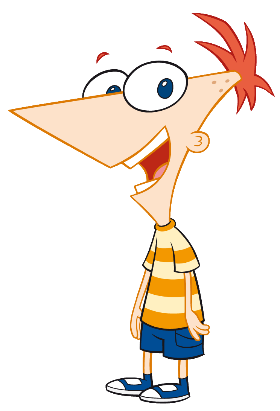 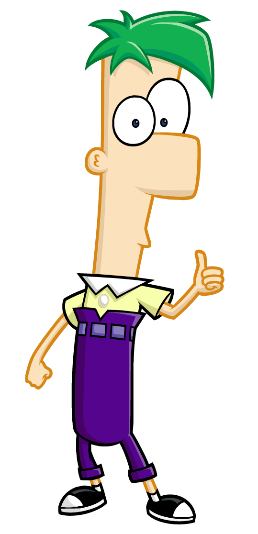 								IMÁGENES INFORMACION VERBALPROCEDIMIENTOS1.- lnfla los globos, uno grande para el cuerpo del búho y uno pequeño para la cabeza. Luego, ata una cuerda at extremo de cada uno.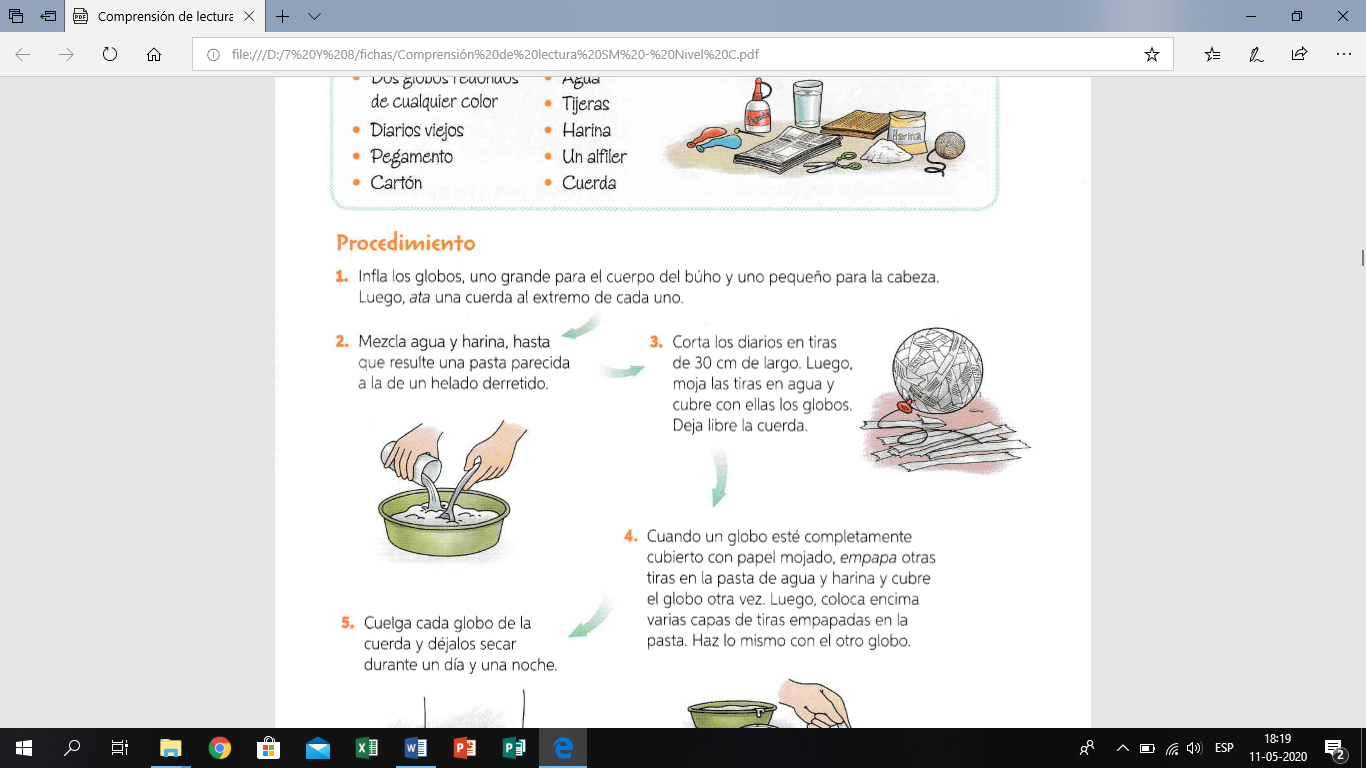 2.- Mezcla agua y harina, hasta que resulte una pasta parecida a la de un helado derretido.                     Información verbal										Imágenes 3.- Corta los diarios en tiras de 30 cm de largo. Luego, moja las tiras en agua y cubre con ellas los globos. Deja libre la cuerda.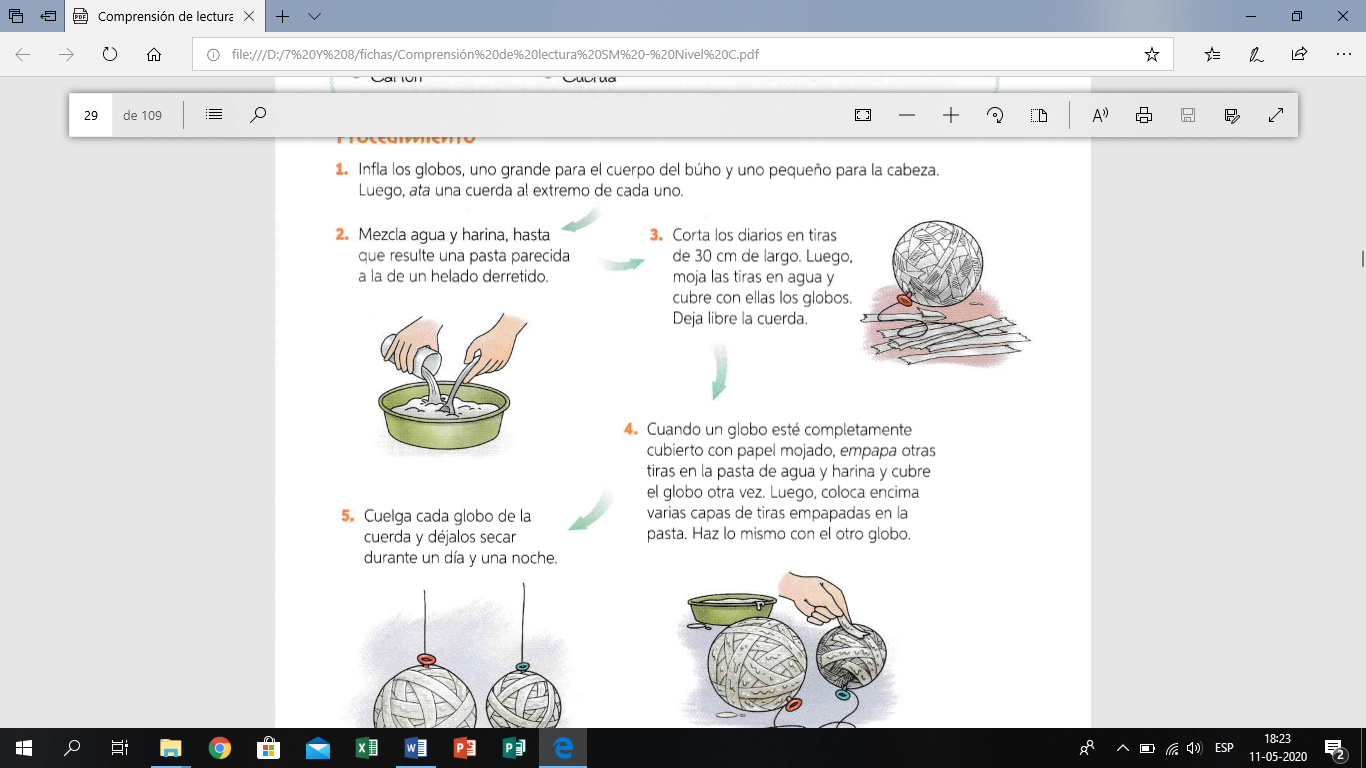                   Información verbal                      imágenes 4.- Cuando un globo esté completamente cubierto con papel mojado, empapa otras tiras en [a pasta de agua y harina y cubre el globo otra vez. Luego, coloca encima varias capas de tiras empapadas en la pasta. Haz lo mismo con el otro globo.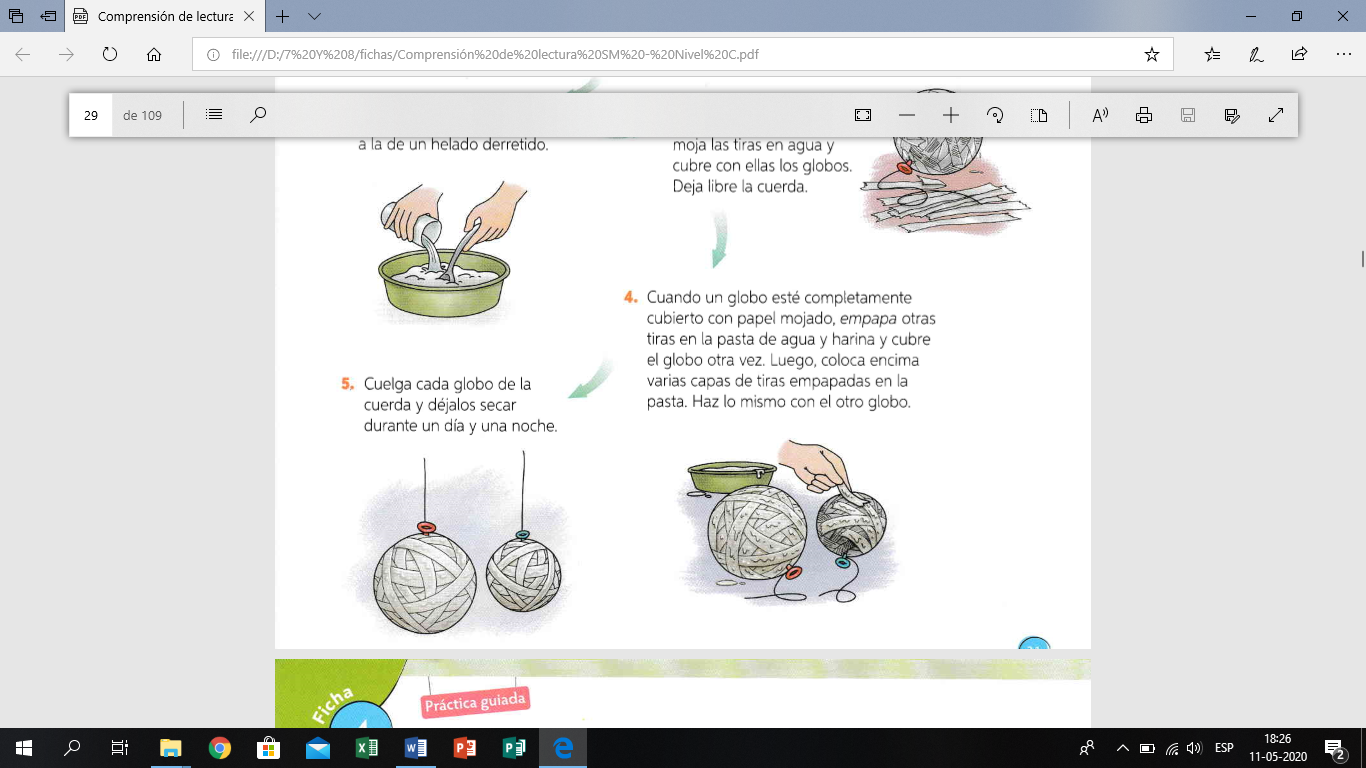            Información verbal                                                                  Imágenes 5.-Cuelga cada globo de la cuerda y déjalos secar durante un día y una noche.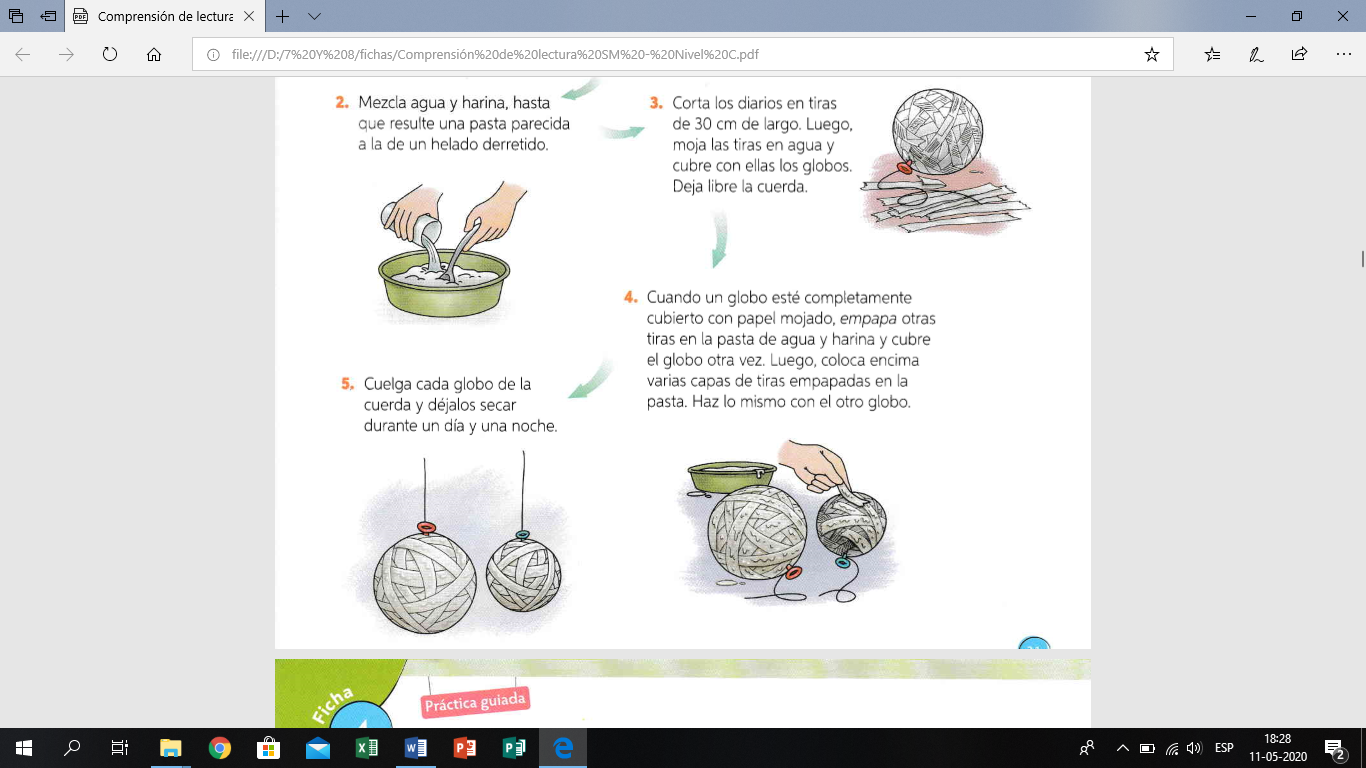   Información verbal                                                           Imágenes              6.- Cuando el papel esté seco, pincha los globos con un alfiler.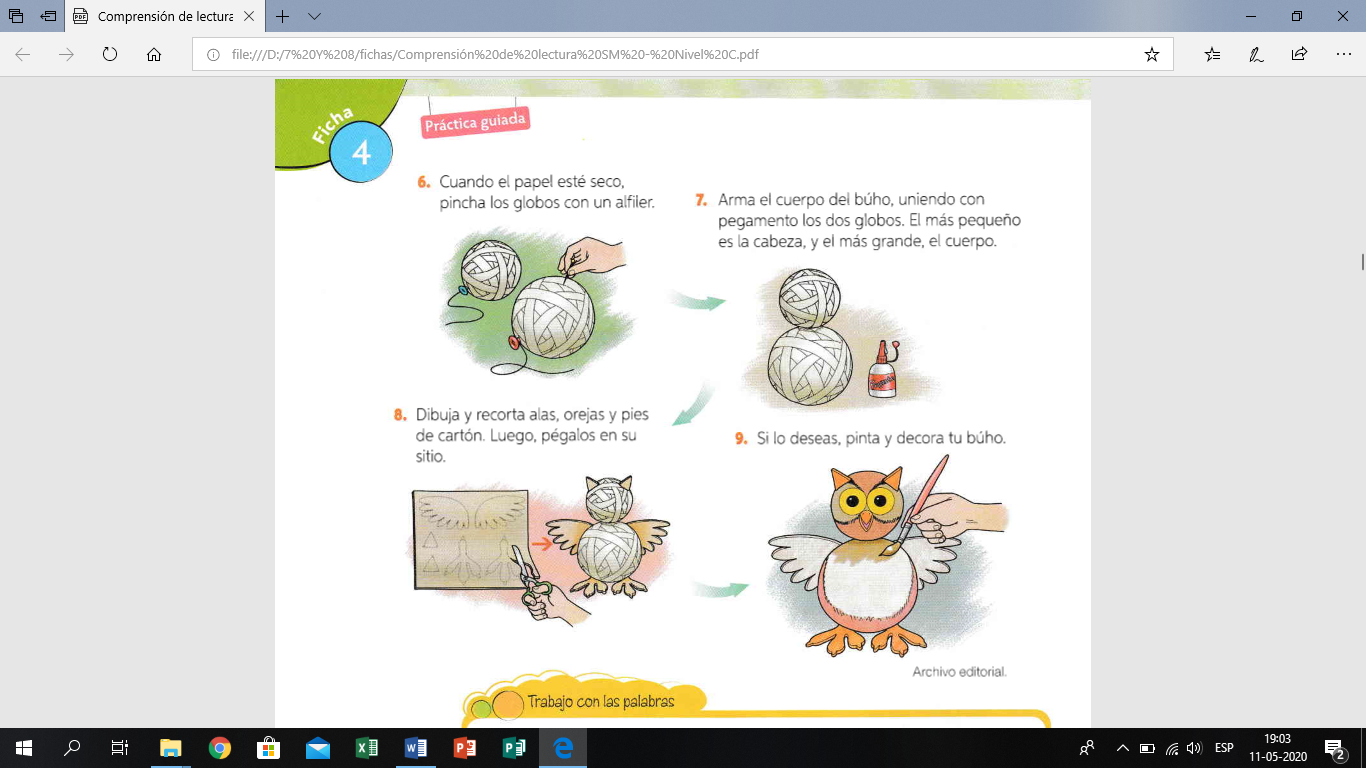                                                                                                       Imágenes Información verbal7.-Arma el cuerpo del búho, uniendo con pegamento los dos globos. El más pequeño es la cabeza, y el más grande, el cuerpo.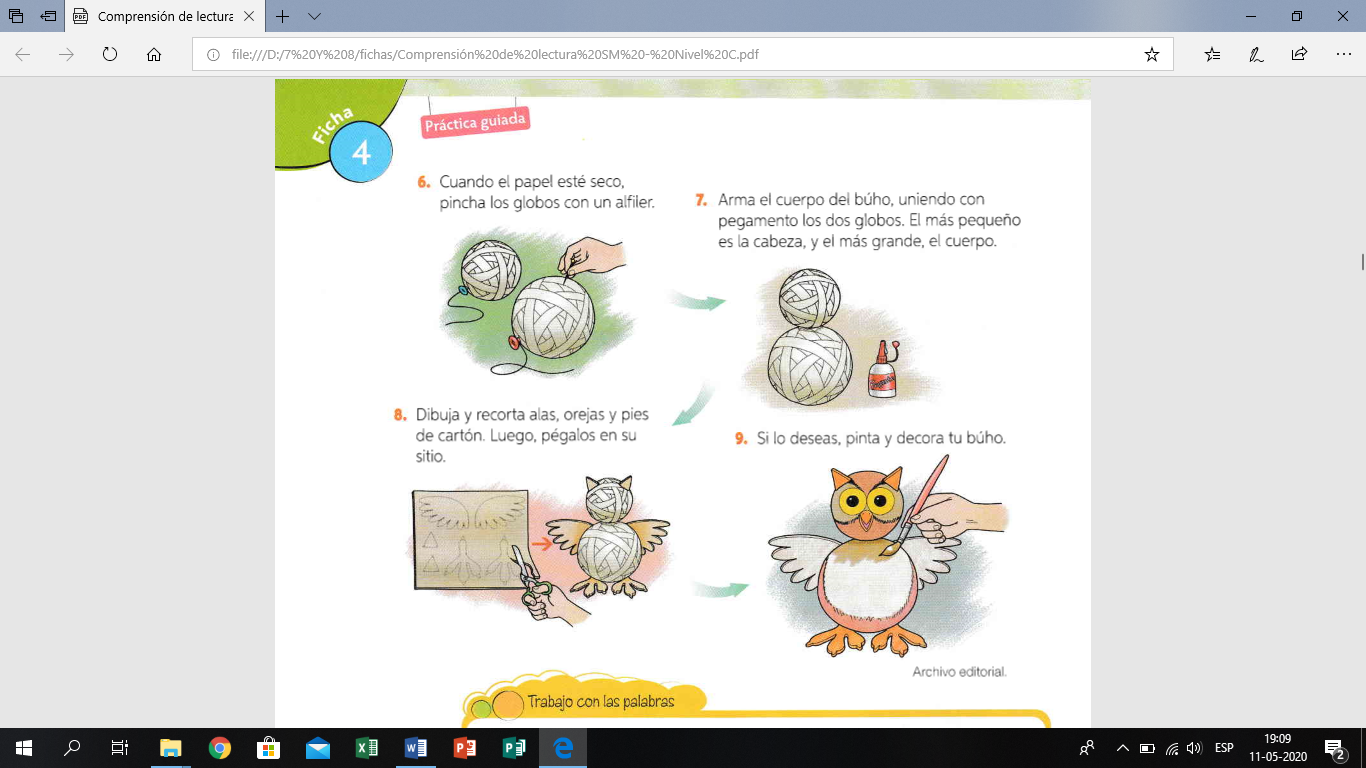       Información verbal                                                                                  Imágenes 8.- Dibuja y recorta atas, orejas y pies de cartón. Luego, pégalos en su sitio.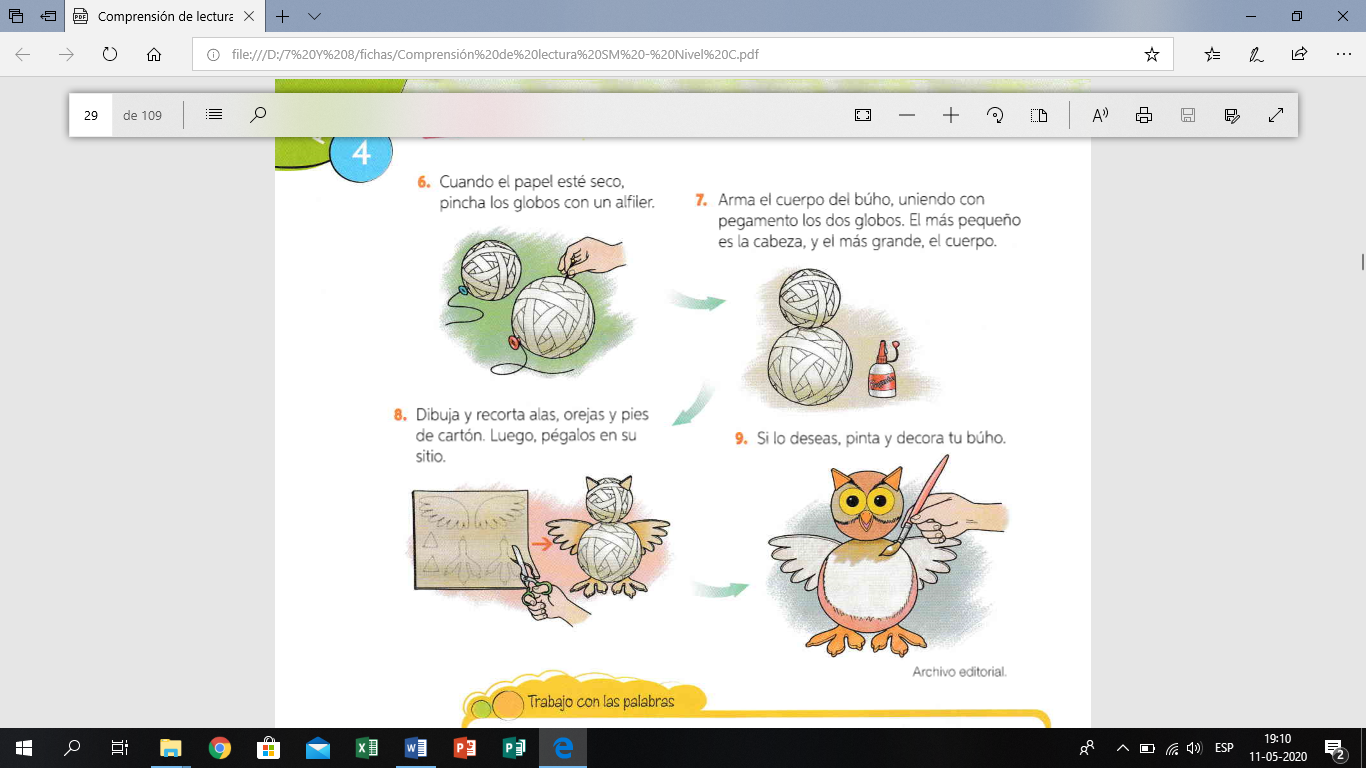 9.- Si lo deseas, pinta y decora tu búho.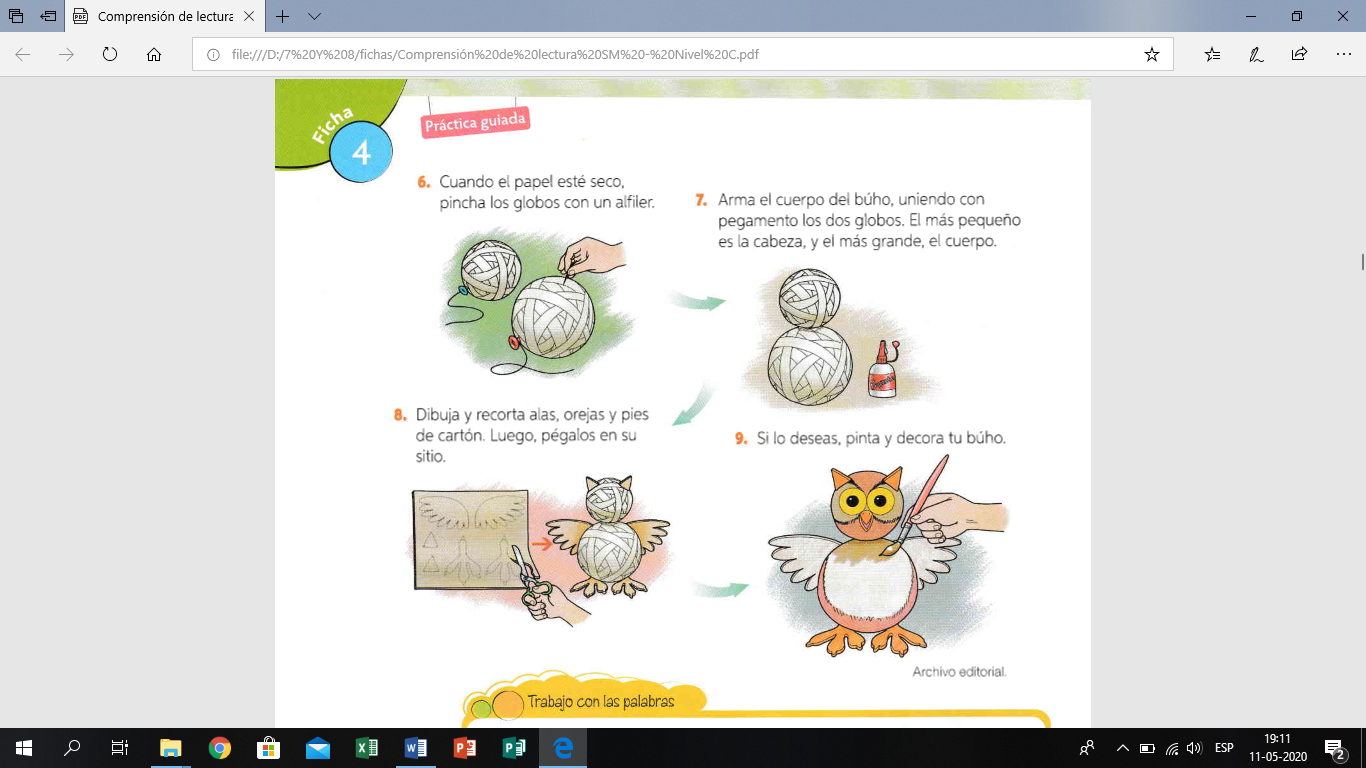 1.- ¿Qué función cumplen los recursos gráficos que aparecen en el texto "El búho gordinflón"?a.- Aportan nueva información al texto.b.- Mejoran la información verbal del texto.c.- Ejemplifican la información verbal del texto.             Muestra como debe quedar el búho d.- Reemplazan la información verbal del texto.2.-¿Qué características tiene este tipo de texto?a.- Su propósito es guiar al lector en la realización de un objetivo               El objetivo era el búho.b.-Tiene como finalidad obtener información objetiva sobre un hecho.c.-Profundiza sobre un tema de interés o actualidad a través de gráficos e imágenes.d.- Nos permite conocer hechos del pasado que son muy importantes para la comunidad.3.- De acuerdo a lo que leíste del texto, ¿qué otro título le pondrías? Encierra tu respuesta.a.- Un búho en aprietos.b.- Las características del búho.c.- 10 curiosidades acerca del búho.d.- ¿Cómo hacer un búho con papel de diario?                Porque el búho se hacia con papel de diario, las imágenes y la información verbal lo demostraban.AHORA APLICAR LO QUE APRENDIERON.AHORA APLICAR LO QUE APRENDIERONINSTRUCCIONES: Lee el siguiente afiche y luego realiza la actividad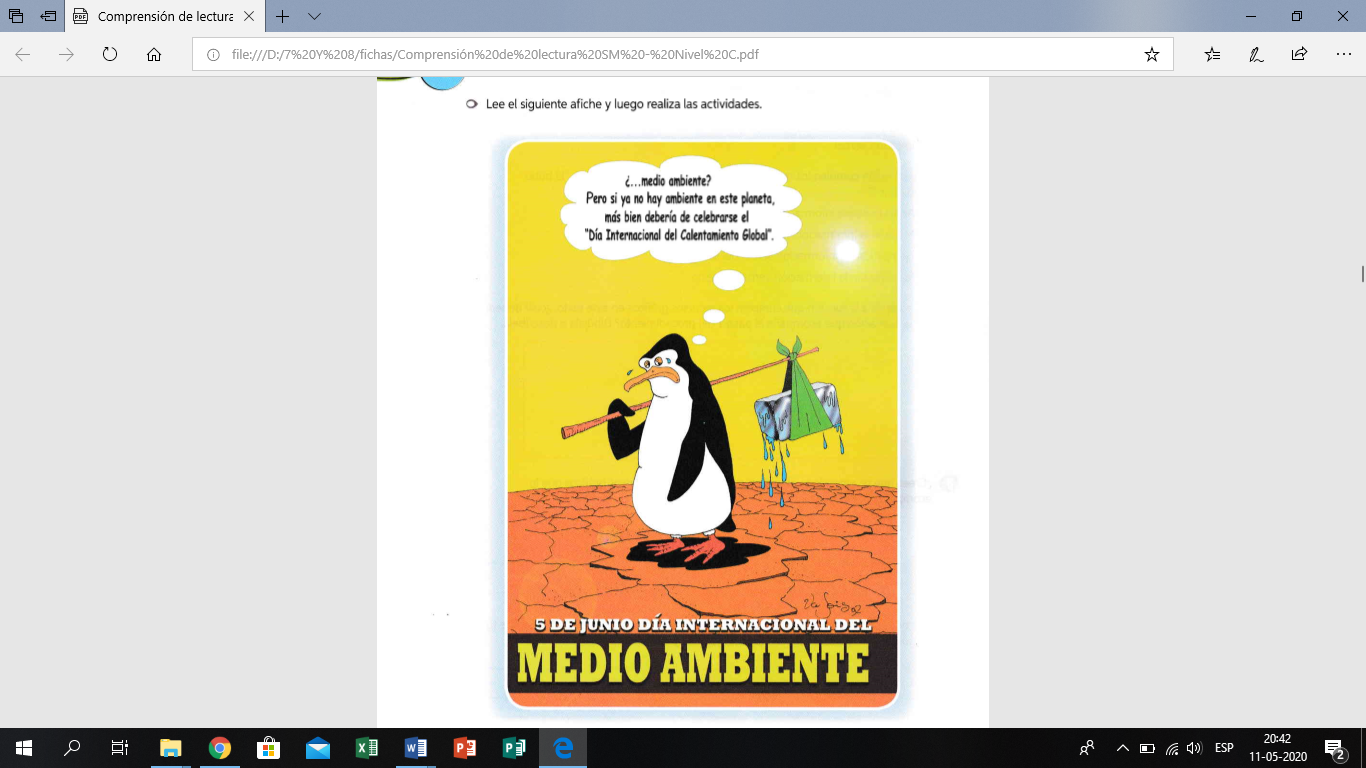 1.- Subraya con lápiz de color rojo la información verbal y de color azul la imagen.2.- ¿Qué muestra la imagen del afiche anterior? a.- Un pingüino caminando por el barro.b.- Un pingüino que está triste por el derretimiento del hielo.c.- Un pingüino que se va de su casa.d.- Un pingüino cansado de caminar.3.- ¿Cuál es el mensaje que entrega el afiche anterior?a.- Un paseo del pingüino a la nieveb.- Los pingüinos trabajan mucho en la nievec.- Hay que cuidar el medio ambiente.d.- Los pingüinos viven en la Antártida.4.- ¿Qué función cumple la imagen en este afiche? a.- Aporta nueva información al texto. b.- Mejora la información verbal del texto. c.- Ejemplifica la información verbal del texto.d.- Reemplaza la información verbal del texto.5.- Si tuvieras que entregar el mismo mensaje del afiche anterior ¿cómo lo harías? ¿qué imagen le pondrías? Dibújalo.1.- Subraya con lápiz de color rojo la información verbal y de color azul la imagen que ayuda a la comprensión del texto.Marca con una X la respuesta correcta:2.- Según el texto, ¿cómo debe leerse la pirámide alimenticia?a.- De arriba hacia abajo.b.- De abajo hacia arriba.c.- De izquierda a derecha.d.- De derecha a izquierda.3.- ¿Por qué motivos las galletas se encuentran en la parte superior de la pirámide?a.- Porque son ricas en grasas y no son recomendables comer diariamente.b.- Porque no tienen importancia en la pirámide alimenticia.c.- Porque no hay mucha información sobre las calorías de las galletas.d.- Porque son saludables.4.- Según tu respuesta anterior, ¿qué función cumple este recurso gráfico? a.- Explica la información contenida en el texto.b.- Da un ejemplo de lo que quiere decir el autor.c.- Ilustra parte de la información verbal del texto.d.- Entrega información complementaria a la entregada por el texto.5.- Encierra en un círculo los elementos que forman parte del grupo.Legumbres        Lácteos                    6.- ¿Qué información entrega la pirámide alimenticia que aparece en el texto anterior? Escribe tu respuesta.________________________________________________________________________________________________________________________________________________________________________________________________________________________________________________ITEM APOYOINSTRUCCIONES: I.- Observa y lee el siguiente texto instructivo y luego realiza la actividad que se te solicita: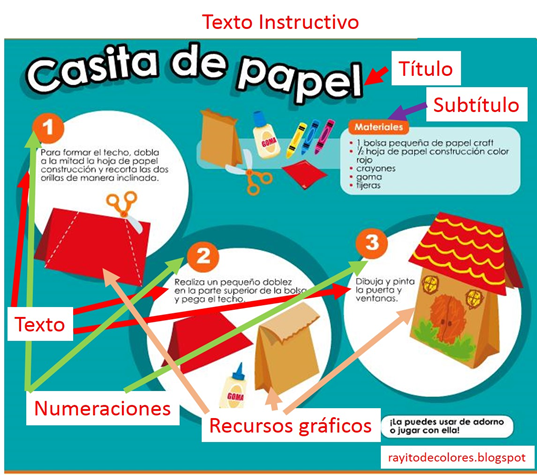 1.- ¿Qué función cumplen los recursos gráficos que aparecen en el texto "Casita de papel"?a.- Aportan nueva información al texto.b.- Mejoran la información verbal del texto.c.- Ejemplifican la información verbal del texto.        d.- Reemplazan la información verbal del texto.2.-¿Qué características tiene este tipo de texto?a.- Su propósito es guiar al lector en la realización de un objetivo      b.-Tiene como finalidad obtener información objetiva sobre un hecho.c.-Profundiza sobre un tema de interés o actualidad a través de gráficos e imágenes.d.- Nos permite conocer hechos del pasado que son muy importantes para la comunidad.3.- De acuerdo a lo que leíste del texto, ¿qué otro título le pondrías? Encierra tu respuesta.a.- Comprar una casab.- Las características de una casa de papel.c.- 10 elementos que necesitan acerca de cómo hacer una casa.d.- ¿Cómo hacer una casa de papel?                                                                      Recuerda:                                                  “No debes olvidar”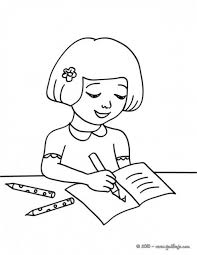 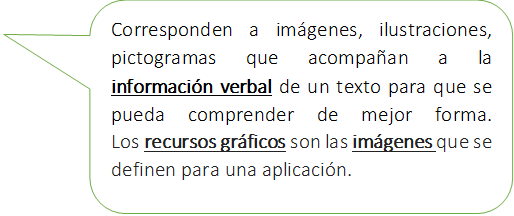 II.- Completa la siguiente tabla con el texto instructivo “La casita de papel” según corresponda con lo aprendido anteriormente:OBSERVA EL EJEMPLO:PARA REFLEXIONAR: ¿Crees que se entendería el texto si no estuvieran las imágenes que lo acompañan? ¿Por qué? _______________________________________________________________________________________________________________________________________________________________________________________________________________________________________________QUERIDOS ALUMNOS Y ALUMNAS: Consultas las pueden escribir en el grupo de WhatsApp del curso.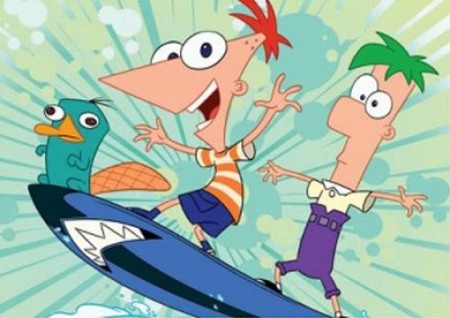 Nombre:Curso: 5°A   Fecha: semana N°8Objetivo (s): OA2: Comprender textos aplicando estrategias de comprensión lectora, por ejemplo: relacionar la información del texto con sus experiencias y conocimientos, releer lo que no fue comprendido, formular preguntas sobre lo leído y responderlas.Contenidos: Comprender información explicita Objetivo de la semana: Identificar los recursos gráficos e información verbal de un texto.Habilidad: identificar EL BÚHO GORDINFLÓNMATERIALES:Dos globos redondos de cualquier color.Diarios viejosPegamento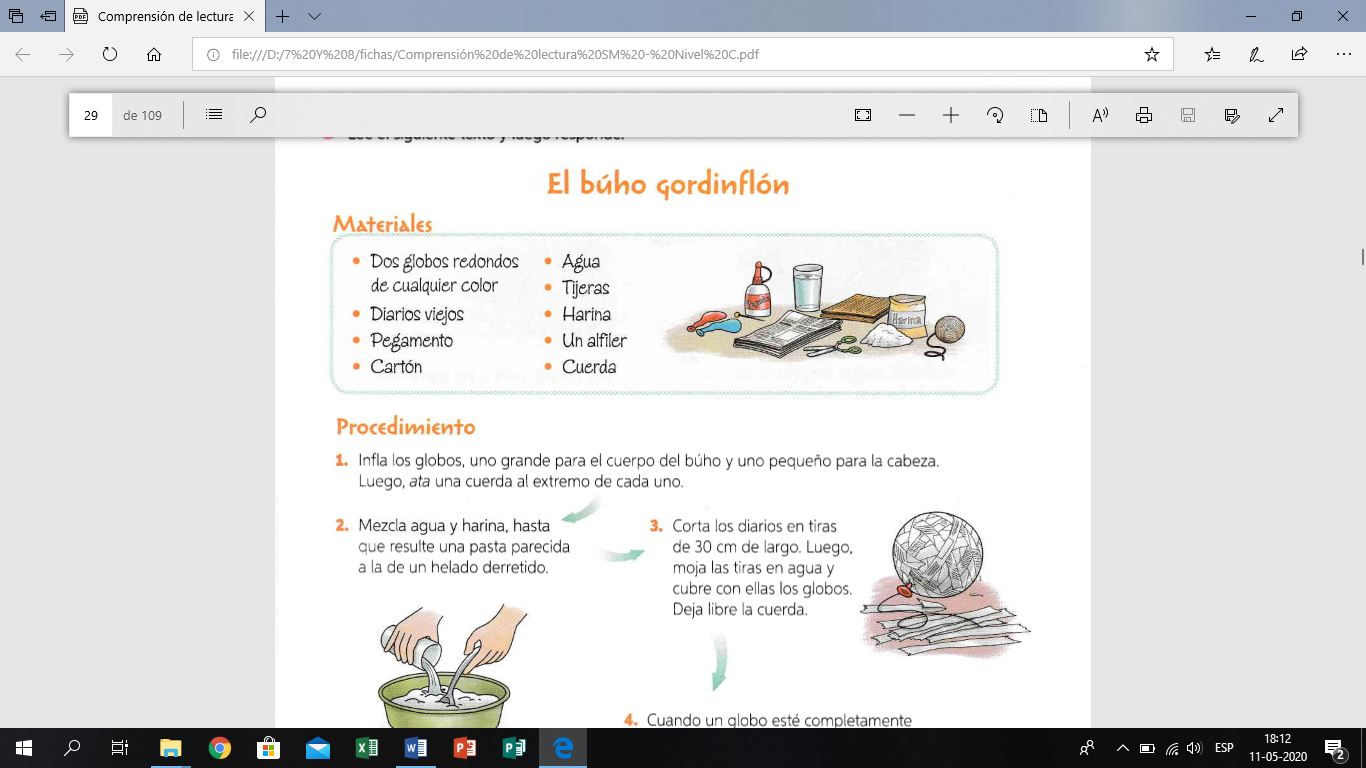 CartónAguaTijerasHarinaUn alfilerCuerda.¿QUÉ ALIMENTOS CONSUMIR Y EN QUÉ CANTIDAD PARA LOGRAR UNA ALIMENTACION BALANCEADA?La pirámide alimenticia es la herramienta más frecuente para dar indicaciones sobre la cantidad y los diferentes tipos de alimentos que necesitamos para tener una dieta balanceada y mantenernos saludables.                                                       El gráfico se lee de abajo hacia arriba, pues los alimentos que están en la base son aquellos que se deben ingerir en mayor cantidad y diariamente. A medida que estos se ubican más cerca de la punta de la pirámide, su consumo debe disminuir, y de preferencia, ser ocasional.En la base de la pirámide, se encuentra el grupo de los cereales, papas, fideos y pan. Estos son los alimentos que debemos ingerir en buena cantidad dentro de nuestra dieta diaria. A este grupo pertenecen el arroz, la avena, el pan, los fideos, las papas y todas las harinas. Estos alimentos sirven como fuente de energía para realizar las actividades físicas y mentales diarias.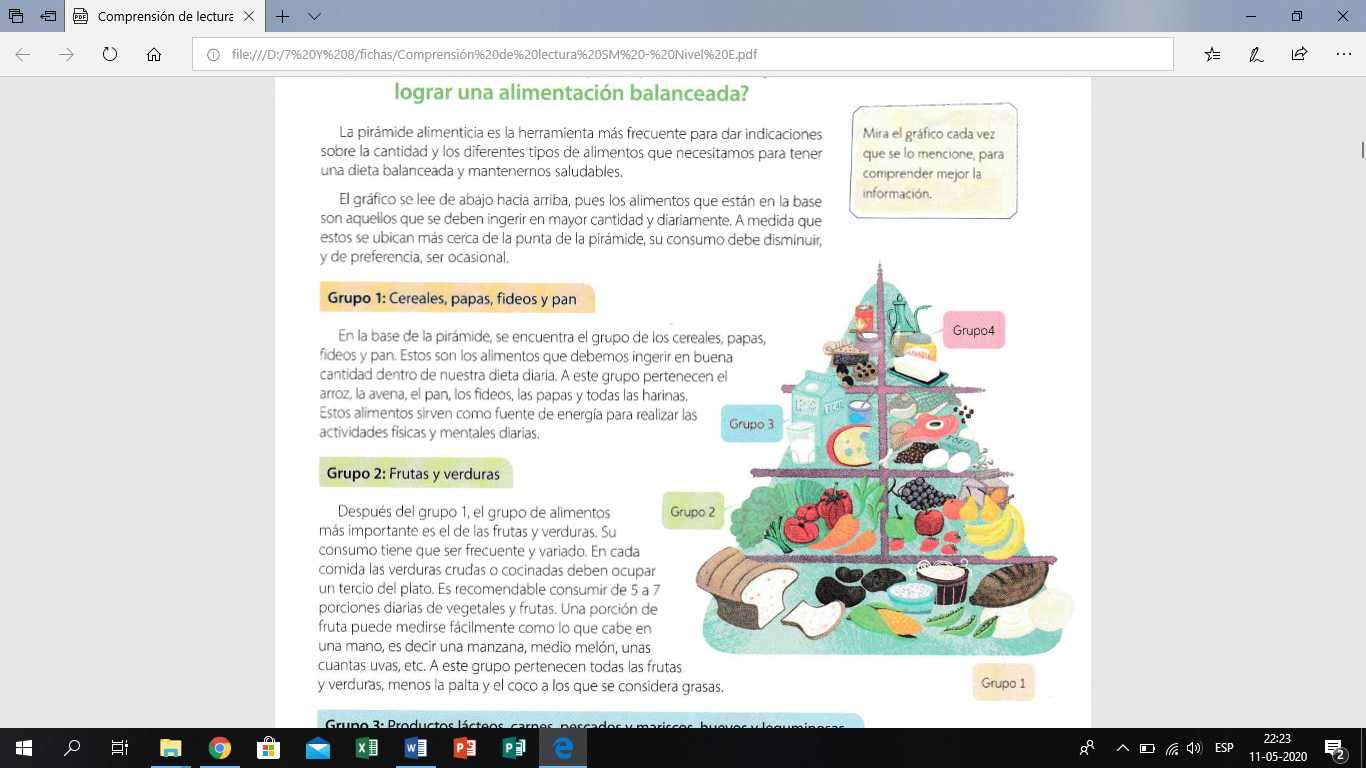 Después del grupo 1, el grupo de alimentos más importante es el de las frutas y verduras. Su consumo tiene que ser frecuente y variado. En cada comida las verduras crudas o cocinadas deben ocupar un tercio del plato. Es recomendable consumir de 5 a 7 porciones diarias de vegetales y frutas. Una porción de fruta puede medirse fácilmente como lo que cabe en una mano.Este grupo los alimentos se deben consumir diariamente en cantidades menores a los grupos anteriores. A este grupo pertenecen la leche, yogurt, las carnes (pollo,vacuno cerdo, pavo), los pescados , mariscos, huevos, lentejas, porotos, garbanzos. Estos alimentos son importantes contienen muchas proteínas, calcio y el hierro.Este grupo se encuentra en la punta de la pirámide ya que no es recomendable ingerirlos diariamente en gran cantidad, porque contienen mucha grasa esto incluye  a los dulces, postres y bebidas.Tomado de www.saluddealtura.com (fragmento)INFORMACION VERBALIMAGÉN1.- Retomar el techo, dada a la mitad de la hoja de papel construcción y recorta las dos orillas de manera inclinada.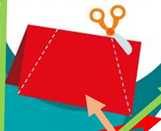 2.- 3.-